附件2：中国寿险中介精英人物征集活动（2022年）申报指南一、申报时间2022年9月21日-2022年10月15日二、申报标准概览具体奖项及标准可参照附件1。三、申报形式由寿险专业中介机构总公司为单位组织统一申报四、申报材料1.个人申请表：根据所要申请榜单，由代理人本人及公司填写《附件3：个人精英榜（AAA-I)申报表》、《附件4：管理精英榜(AAA-T)申报表》或《附件5：新锐榜(AAA-N)申报表》，并提交含个人签字和公司盖章的纸质版扫描文档，扫描签字版，仅需打印至文件中标识位置；2.个人申请表需提交电子版，请在电子版文档附件中插入行业证书、公益活动等证明文件照片或扫描件。个人申请文档请按照“代理人编码+姓名”命名，中介公司总部汇总时，请按照不同申请榜单打包，示例如下：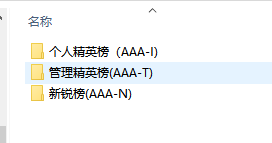 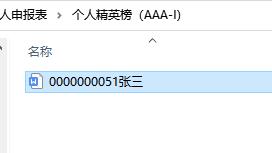 3.报名汇总表：由中介公司总部汇总三个榜单申请人员信息，并参照《附件6：XXX经代公司报名汇总表》整理电子版表格；4.申报需提供申报代理人的业务清单作为依据，请参照附件7-9表格中的字段整理提供业务清单。五、联系方式活动申报相关材料请发送至以下邮箱（邮件标题请注明：公司名称+中介精英申报）：联 系 人：翟青林联系电话：01063998171  13811301515申报邮箱：ybxx06@cbimc.cn附：关键指标口径1.产品范围：保障期限一年期以上，且首年保费>1000元的长期人身险（包括：意外险、健康险、普通寿险、年金险，不含万能险、分红险和投连险)；2.保费口径：2021年9月1日-2022年8月31期间承保，在2022年9月5日（含）前完成回执回销，9月21日（含）前过犹豫期且完成回访，并最终未退保的保单；3.标准保费：以长期寿险且缴费年期在10年期及以上的保单首年保费作为标准保费计入；缴费年期在10年期以下险种首年保费按“实收保费×缴费年期×10%”折算后计入标准保费；趸缴按“实收保费×10%”折算；4.育成团队数：直接育具有2级育成关系的销售团队（传统概念的营业部）数量；5.团队业绩：团队业绩为所辖团队业绩，同一育成体系团队FYC不得反复计提用于2位（含）以上入围人员统计入围标准（例：A育成B，B育成C，若推举A入围管理精英，计提团队业绩为B及C团队业绩，则B和C不得再重复计提其所辖团队业绩作为入围标准参加评选）。精英榜（AAA-I）精英榜（AAA-I）管理精英榜（AAA-T）管理精英榜（AAA-T）新锐榜（AAA-N）新锐榜（AAA-N）指标项标准指标项标准指标项标准中介从业年限3年以上现机构担任团队管理年限2年以上此前是否从事过寿险营销工作否本公司入职年限2年以上直接育成团队数3个及以上中介从业年限2年以内标准保费200万以上团队标准保费800万以上标准保费60万以上件数36件团队人数100人以上件数24件个人继续率92%以上团队继续率92%以上————